ATOMIC ENERGY CENTRAL SCHOOL 1::JADUGUDABUSINESS STUDIES –CLASS 12LESSON : CONTROLLING PROCESS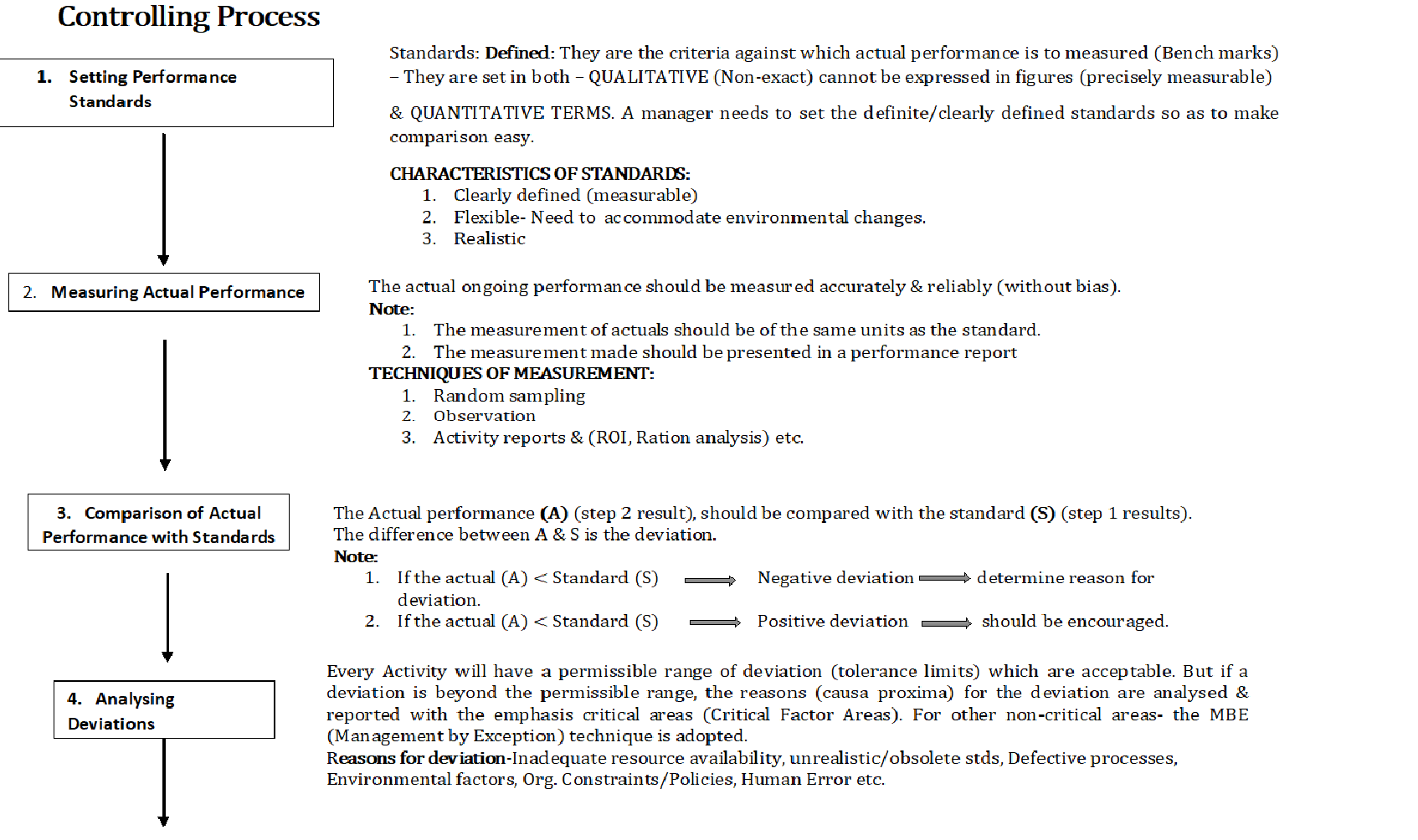 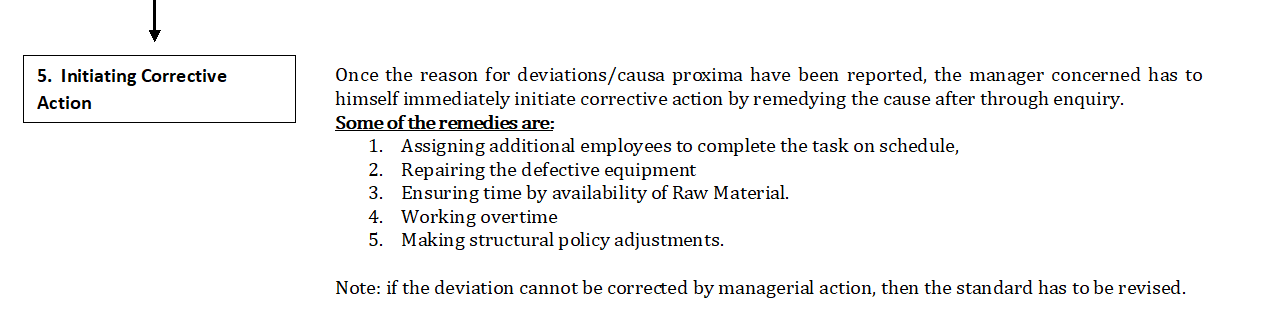 QUESTIONS:Explain the steps in the controlling process. ( 5 marks)Define  deviation. (1 mark)____ types of goals are not quantifiable. (1 mark)If an organization’s actions are not in consonance with plans, managers should take ____ action immediately. (1 mark)Seeking customer feedback is one way of comparing _____ with ultimate goals and standards             (1 mark)One way of reducing ____________ from employees is  for managers to include employees while setting standards and making plans. (1 mark)